ПРИКАЗ ____-пг. Петропавловск – Камчатский	      ___ ________ 2018 годаВ целях реализации государственной программы Камчатского края «Развитие экономики и внешнеэкономической деятельности Камчатского края», утвержденной постановлением Правительства Камчатского края от 29.11.2013 № 521-ППРИКАЗЫВАЮ:Внести в приказ Агентства инвестиций и предпринимательства Камчатского края от 21.03.2018 № 57-п «Об утверждении критериев оценки бизнес-планов, финансово-экономических обоснований, предоставляемых субъектами малого и среднего предпринимательства Камчатского края для получения финансовых мер поддержки» следующие изменения:изложить приложение 9 в редакции согласно приложению 1 к настоящему приказу.2. Разместить настоящий Приказ на официальном сайте исполнительных органов государственной власти Камчатского края в сети Интернет: www.kamgov.ru.3. Опубликовать настоящий Приказ в официальном печатном издании губернатора и Правительства Камчатского края "Официальные ведомости".4. Настоящий Приказ вступает в силу через 10 дней после дня его официального опубликования.Руководитель                                                                         Герасимова О.В.Приложение 1к приказу Агентства инвестиций и предпринимательства Камчатского края от ____________ № ____«Приложение 9к приказу Агентства инвестиций и предпринимательства Камчатского края от 21.03.2018 № 57-пКритерии оценки финансово-экономических обоснований,предоставляемых субъектами малого и среднего предпринимательства для получения субсидий субъектам малого и среднего предпринимательства, осуществляющим деятельность в сфере туризмаОценка финансово-экономического обоснования проекта осуществляется по следующим критериям:Стоимость проекта.Направление расходования средств субсидии.Общая оценка реализуемого проекта.Оценка финансово-экономического обоснования проекта осуществляется Комиссией по предоставлению государственной поддержки субъектам малого и среднего предпринимательства.	По каждому критерию финансово-экономического обоснования проекта каждым членом Комиссии по предоставлению государственной поддержки субъектам малого и среднего предпринимательства, присутствующим на заседании, присваивается от 1 до 5 баллов.	Финансово-экономическое обоснование проекта признается соответствующим критериям, если средний балл по каждому из критериев составляет не менее 3 баллов. ».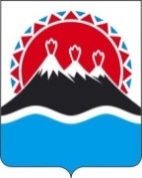 АГЕНТСТВО ИНВЕСТИЦИЙ И ПРЕДПРИНИМАТЕЛЬСТВА КАМЧАТСКОГО КРАЯО внесении изменений в приказ Агентства инвестиций и предпринимательства Камчатского края от 21.03.2018 № 57-п «Об утверждении критериев оценки бизнес-планов, финансово-экономических обоснований, предоставляемых субъектами малого и среднего предпринимательства Камчатского края для получения финансовых мер поддержки»